Milí rodiče, děti,i všichni přátelé školky,zveme Vás naČARODĚJNICKÉ ODPOLEDNE,které se bude konat 25.4.2019 od 17:00 hodinna koupališti ve Středoklukách.S sebou: čarodějnický kostým, dobrou náladu a kdo bude chtít i buřty s chlebem na opékání.Dobrůtky od maminek vítány.Moc se na vás těšívaše učitelky.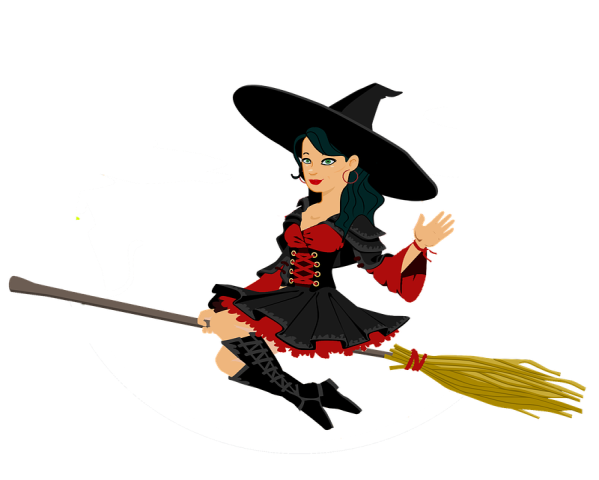 